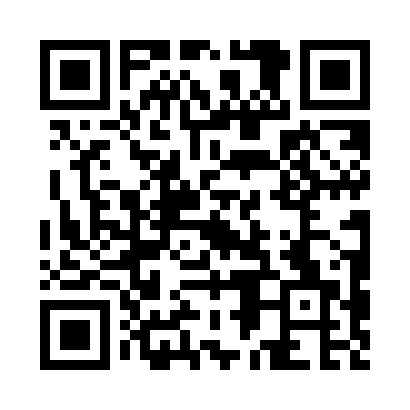 Ramadan times for Seattle, Washington, USAMon 11 Mar 2024 - Wed 10 Apr 2024High Latitude Method: Angle Based RulePrayer Calculation Method: Islamic Society of North AmericaAsar Calculation Method: ShafiPrayer times provided by https://www.salahtimes.comDateDayFajrSuhurSunriseDhuhrAsrIftarMaghribIsha11Mon6:056:057:291:194:317:107:108:3512Tue6:036:037:271:194:327:127:128:3613Wed6:006:007:251:194:337:137:138:3814Thu5:585:587:231:184:337:147:148:3915Fri5:565:567:211:184:347:167:168:4116Sat5:545:547:191:184:357:177:178:4217Sun5:525:527:171:174:367:197:198:4418Mon5:505:507:151:174:377:207:208:4519Tue5:485:487:131:174:387:227:228:4720Wed5:465:467:111:174:397:237:238:4921Thu5:435:437:091:164:397:257:258:5022Fri5:415:417:071:164:407:267:268:5223Sat5:395:397:051:164:417:277:278:5324Sun5:375:377:031:154:427:297:298:5525Mon5:355:357:011:154:437:307:308:5726Tue5:325:326:591:154:437:327:328:5827Wed5:305:306:571:144:447:337:339:0028Thu5:285:286:551:144:457:357:359:0229Fri5:265:266:531:144:467:367:369:0330Sat5:235:236:511:144:467:377:379:0531Sun5:215:216:491:134:477:397:399:071Mon5:195:196:471:134:487:407:409:082Tue5:165:166:451:134:487:427:429:103Wed5:145:146:431:124:497:437:439:124Thu5:125:126:411:124:507:447:449:135Fri5:105:106:391:124:507:467:469:156Sat5:075:076:371:124:517:477:479:177Sun5:055:056:351:114:527:497:499:198Mon5:035:036:331:114:527:507:509:209Tue5:005:006:311:114:537:517:519:2210Wed4:584:586:291:104:547:537:539:24